 ҠАРАР                                                                              ПОСТАНОВЛЕНИЕ    10 октябрь  2016 й.	                      № 81                         	10 октября   2016 г.«Об отмене постановлений  администрации сельского поселения Зириклинский сельсовет муниципального района Шаранский район Республики Башкортостан»  В целях приведения муниципальных правовых актов администрации сельского поселения Зириклинский сельсовет муниципального района Шаранский район Республики Башкортостан в соответствие с действующим законодательством, ПОСТАНОВЛЯЮ:1. Постановление администрации сельского поселения Зириклинский сельсовет муниципального района Шаранский район Республики Башкортостан (далее Постановление) № 35 от 16 октября  2013 года «Об утверждении Административного регламента предоставления администрацией  сельского поселения Зириклинский сельсовет муниципального района Шаранский район Республики Башкортостан  муниципальной услуги по изменению почтового адреса объекту недвижимости в сельском поселении Зириклинский сельсовет муниципального района Шаранский район Республики Башкортостан» (с внесенными изменениями  № 22 от 25.03.2016 года) отменить;2. Постановление № 34 от 16 октября 2013 года «Об утверждении Административного регламента предоставления  муниципальной услуги по присвоению почтового адреса объекту недвижимости в сельском поселении Зириклинский сельсовет муниципального района Шаранский район Республики Башкортостан» (с внесенными изменениями  № 23 от 25.03.2016 года) отменить;3. Постановление № 39 от 17 октября 2013 года «Об утверждении Административного регламента предоставления муниципальной услуги «Прием заявлений и выдача документов о согласовании переустройства и (или) перепланировки жилого помещения на территории сельского поселения Зириклинский сельсовет муниципального района Шаранский район Республики Башкортостан»» (с внесенными изменениями  № 24 от 25.03.2016 года) отменить;4. Постановление № 38 от 17 октября 2013 года «Об утверждении Административного регламента предоставления муниципальной услуги « Признание в установленном порядке жилых помещений муниципального жилищного фонда пригодными (непригодными) для проживания» в сельском поселении Зириклинский сельсовет муниципального района Шаранский район Республики Башкортостан» (с внесенными изменениями  № 30 от 25.03.2016 года) отменить;5. Постановление № 43 от 25 октября 2013 года «Об утверждении Административного регламента предоставления муниципальной услуги  принятие решений о переводе жилых помещений в нежилые помещения и нежилых помещений в жилые помещения на территории сельского поселения Зириклинский сельсовет муниципального района Шаранский район Республики Башкортостан» (с внесенными изменениями  № 32 от 25.03.2016 года) отменить;6. Постановление № 42 от 25 октября 2013 года «Об утверждении Административного регламента предоставления муниципальной услуги по принятию на учет граждан в качестве нуждающихся в жилых помещениях  в сельском поселении Зириклинский сельсовет муниципального района Шаранский район Республики Башкортостан» (с внесенными изменениями  № 25 от 25.03.2016 года) отменить;7. Постановление № 66 от 29 ноября 2015 года «Об утверждении Административного регламента предоставление администрацией  сельского поселения Зириклинский сельсовет муниципального района Шаранский район Республики Башкортостан муниципальной услуги «Предоставление земельных участков для индивидуального жилищного строительства однократно и бесплатно в сельском поселении Зириклинский сельсовет муниципального района Шаранский район Республики Башкортостан» (с внесенными изменениями  № 33 от 25.03.2016 года) отменить;8. Настоящее постановление вступает в силу с момента его обнародования.9.  Контроль за исполнением настоящего постановления оставляю за собой.Глава сельского поселения                                                               Р.С.ИгдеевБАШКОРТОСТАН РЕСПУБЛИКАҺЫШАРАН РАЙОНЫМУНИЦИПАЛЬ РАЙОНЫЕРЕКЛЕ АУЫЛ СОВЕТЫАУЫЛ БИЛӘМӘҺЕ ХАКИМИӘТЕ452641, Шаран районы, Ерекле ауылы, Дуслык урамы, 2Тел.(34769) 2-54-46, факс (34769) 2-54-45E-mail:zirikss@yandex.ru, http://zirikly.sharan-sovet.ruИНН 0251000711, ОГРН 1020200612948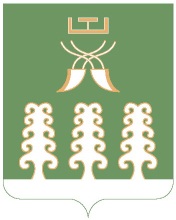 РЕСПУБЛИКА БАШКОРТОСТАНМУНИЦИПАЛЬНЫЙ РАЙОНШАРАНСКИЙ РАЙОНАДМИНИСТРАЦИЯСЕЛЬСКОГО ПОСЕЛЕНИЯЗИРИКЛИНСКИЙ СЕЛЬСОВЕТ452641, Шаранский район, с.Зириклы, ул.Дружбы, 2Тел.(34769) 2-54-46, факс (34769) 2-54-45E-mail:zirikss@yandex.ru, http://zirikly.sharan-sovet.ruИНН 0251000711, ОГРН 1020200612948